Planificarea probei : Interviu (mapă minimum 10 lucrări) la programul de licență Conservare și RestaurareSesiunea Iulie 2021Proba se va susține în ziua de 20 iulie, ora 9:00.Locul desfășurării: Facultatea de Științe Socio-Umane, B-dul Victoriei nr. 5-7, sala 6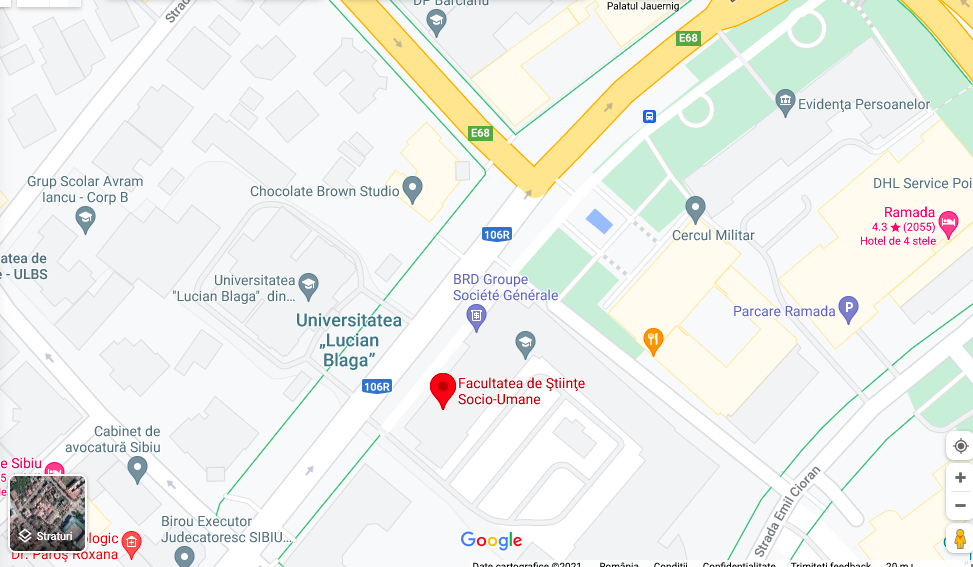 